Индукционный регулятор напряжения Индукционный регулятор напряжения предназначен для плавного регулирования напряжения на нагрузке в широких пределах при неизменном напряжение питающей сети.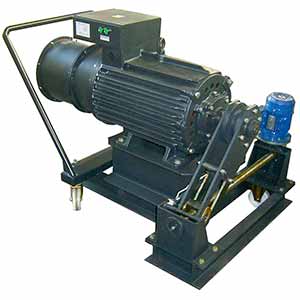 Артикул: 01.01.05.04ТЕХНИЧЕСКАЯ ХАРАКТЕРИСТИКА1. Мощность нагрузки, кВА302. Напряжение сети, В380 (50Гц)3. Пределы регулирования напряжения нагрузки, В0÷7504. Ток сети, А605. Ток нагрузки, А276. Число фаз37. Привод регулятора7.1. Электродвигатель7.1.1. Типасинхронный7.1.2. Мощность, кВт0,557.1.3. Напряжение, В380В, 50Гц7.1.4. Частота вращения, об/мин15007.2. Редуктор7.2.1. Тип / передаточное отношениеPC50/108. Вентилятор8.1. ТипВО-350-4Е8.2. Частота вращения, об/мин13708.3. Напряжение питания, В230 (50Гц)8.4. Количество фаз18.5. Мощность, кВт0,1388.6. Расход воздуха, м3/ч29809. Габаритные размеры (ДхШхВ) / масса, мм / кг1500х1100х1030/650Возможны изменения основных параметров по Вашему техническому заданиюВозможны изменения основных параметров по Вашему техническому заданию* Производитель имеет право без предварительного уведомления вносить изменения в изделие, которые не ухудшают его технические характеристики, а являются результатом работ по усовершенствованию его конструкции или технологии производства* Производитель имеет право без предварительного уведомления вносить изменения в изделие, которые не ухудшают его технические характеристики, а являются результатом работ по усовершенствованию его конструкции или технологии производства